$75,000.00GIENGER – OXNER520 WEST GRAND CROSSING, MOBRIDGEMOBRIDGE GRAND CROSSING ADDN LOT 7 & 8 BLOCK 37RECORD # 5289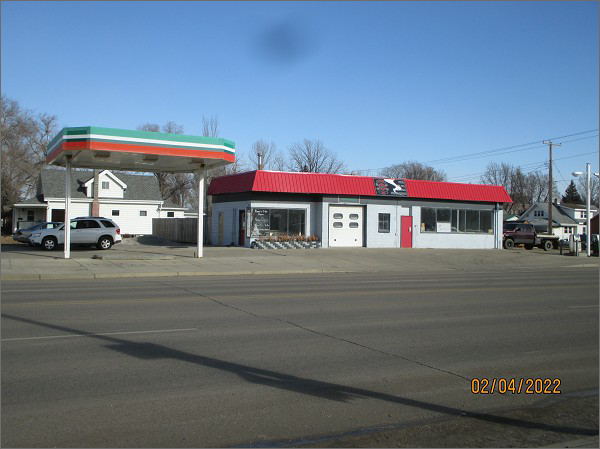 LOT SIZE 51’ X 140’                                                        TOTAL AREA 1460 SQ FT100% COMMERCIAL                                                      MASONRY BEARING WALLSSERVICE REPAIR GARAGE                                            CANOPY 576 SQ FTONE STORYAVERAGE QUALITY & CONDITIONBUILT IN 1953 + -SOLD ON 10/18/2021 FOR $75,000ASSESSED IN 2021 AT $56,890SOLD ON 9/12/2007 FOR $50,000ASSESSED IN 2016 AT $70,940                                   RECORD #5289